Демонстрационный вариантконтрольно- измерительных материалов для проведения в 2021 году промежуточной аттестации по алгебре в 9 классепо адаптированной программеСпецификация контрольных измерительных материалов для проведения промежуточной аттестации по алгебре в 9 классе по адаптированной программеНазначение КИМ:оценить уровень общеобразовательной подготовки по алгебре обучающихся 9 классов; итоговый контроль.Документы, определяющие содержание КИМ:Закон Российской Федерации от 29.12.2012 г № 273-ФЗ «Об образовании в Российской Федерации».Федеральный государственный образовательный стандарт основного общего образования по математике (приказ Минобразования России от 17.12.2010 № 1897 «Об утверждении федерального образовательного стандарта основного общего образования» в редакции приказа от 31.12.2015 года №1577). учебно-методический комплект по математике: Алгебра: 9 класс: учебник для общеобразовательных организаций / А.Г. Мерзляк, В. Б. Полонский, М. С. Якир. – М.: Вентана-Граф, 2016.Промежуточная аттестация проводится в 9-х классах, изучающих математику на базовом уровне.Преподавание ведётся в соответствии с авторской программой «Программа. Планирование учебного материала. Математика.» / авт.-сост. А.Г. Мерзляк, В. Б. Полонский, М. С. Якир. – М.: Вентана-Граф, 2016.На изучение отведено 3 часа в неделю. Материал для проведения промежуточной аттестации по математике составлен с учётом кодификатора, включающего те элементы содержания из «Обязательного минимума содержания основных образовательных программ», которые изучаются в 9 классе основной школы.Материал разработан на основе следующих материалов:Дидактические материалы по алгебре для 9 класса. А.Г. Мерзляк, В. Б. Полонский, Е.М. Рабинович, М. С. Якир. – М.: Вентана-Граф, 2016.Методическое пособие по алгебре для 9 класса. А.Г. Мерзляк, В. Б. Полонский, Е.В. Буцко, М. С. Якир. – М.: Вентана-Граф, 2015.Сайт ФИПИ: Демоверсии, спецификации, кодификаторы ГИА-9 2020 год (https://fipi.ru/oge/demoversii-specifikacii-kodifikatory ) Открытый банк заданий ГИА (https://fipi.ru/oge/otkrytyy-bank-zadaniy-oge#!/tab/173942232-2 ) Характеристика заданий. В работе используются задания с развернутым ответом. Всего 7 заданий базового уровня.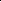 Распределение заданий КИМ по уровню сложностиПродолжительность выполнения работы 40 минутКритерий оценивания аттестационной работыКонтрольно-измерительные материалыдля проведения промежуточной аттестациипо предмету «Алгебра» для 9 класса по адаптированной программеИнструкция по выполнению работыОбщее время работы − 40 минут. Работа состоит из 7 заданий. Начать советуем с тех заданий, которые вызывают у Вас меньше затруднений, затем переходите к другим. Для экономии времени пропускайте задание, которое не удаётся выполнить сразу, и переходите к следующему. Если у Вас останется время, Вы сможете вернуться к пропущенным заданиям.Все необходимые вычисления, преобразования и т. д. выполняйте в черновике. Если в ответе получена обыкновенная дробь, обратите её в десятичную.Задания можно выполнять в любом порядке. Текст задания переписывать не надо, необходимо только указать его номер. Обращаем Ваше внимание на то, что записи в черновике не будут учитываться при оценивании работы. Как оценивается работа. За каждое правильно выполненное задание  выставляется 1 балл. Баллы, полученные Вами за верно выполненные задания, суммируются. Для успешного выполнения работы Вам необходимо набрать в сумме не менее 3 баллов. Постарайтесь выполнить как можно больше заданий и набрать как можно больше баллов.Желаем успеха!Найдите значение квадратичной функции   Решите уравнение: - х2 +7х + 8= 0.Решите неравенство: - х2 +6х + 7 > 0.Решите систему уравнений:          Периметр прямоугольника равен , а его площадь равна 40м2. Найдите стороны прямоугольника.Найдите сумму первых 20 членов арифметической прогрессии  -3, -2,-1, ... .Какова вероятность того, что при бросании игрального кубика выпадет менее 2 очков?  Уровень   сложности заданийКоличество заданийМаксимальный баллБазовый уровень            77Итого77Отметка «2»«3»«4»«5»Количество набранных баллов0–23–45-67